Задание 1.1 № 409Рассмотрите фотографии с изображением представителей различных объектов природы.Соотнесите свойство живых организмов с изображениями, используя слова из предложенного списка: приспособленность, наследственность, движение, рост Занесите ответы в поля для ввода.2. Задание 1.2 № 386Какие из изображенных на картинках организмов сходны с растениями по неограниченности роста?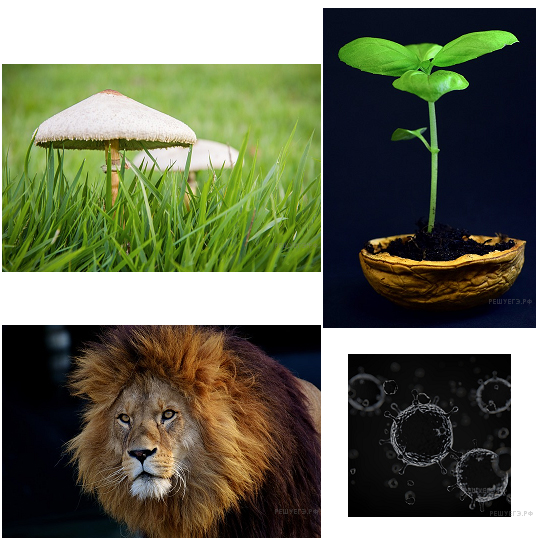 3. Задание 2.1 № 195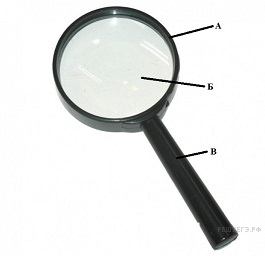 Рассмотрите изображение лупы (рис. 1). Что обозначено на рисунке буквой Б?4. Задание 2.2 № 196За какой процесс отвечает часть лупы, обозначенная на рисунке буквой Б?      Ответ запишите одним словом в именительном падеже.5. Задание 2.3 № 197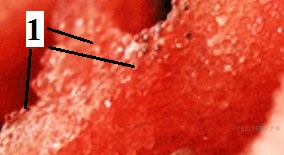 Марина рассмотрела плод арбуза с помощью лупы (рис. 2). Что она обозначила цифрой 1?      Ответ запишите одним словом в именительном падеже.6. Задание 2.4 № 198При работе с микроскопом нужно уметь узнавать, какое увеличение он даёт. Посчитайте увеличение микроскопа, на котором указано:– увеличение окуляра — 10;– увеличение объектива — 8.Какое общее увеличение даёт данный микроскоп?7. Задание 3 № 727Выберите из предложенного списка и вставьте в текст пропущенные слова, используя для этого их цифровые обозначения. Впишите номера выбранных слов на места пропусков в тексте.Строение клетки Растение в ходе жизни растёт и развивается. В своём развитии растение имеет 4 периода. От образования зародыша до прорастания семени — это _______(А) период. С момента прорастания семени и до появления первого _______(Б) — период молодости. В период зрелости растение цветёт и плодоносит. На заключительном этапе, в период старости, прекращает рост и плодоношение и _______(В).Список слов:1) Цветок2) Зародышевый3) Лист4) Отмирает5) Образует споры6) ЛичиночныйЗапишите в таблицу выбранные цифры под соответствующими буквами. В ответе перечислите цифры без пробелов. Ответ:8. Задание 4.1 № 200В изображенном на рисунке опыте экспериментатор срезал у герани побег, оставив небольшой пенёк от стебля. На оставшуюся часть стебля надел резиновую трубку, в которую вставил стеклянную изогнутую трубочку. Почву в горшке он обильно полил тёплой водой.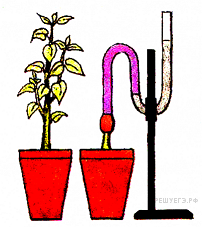 Что произошло с уровнем воды?      Ответ запишите одним словом.9. Задание 4.2 № 8Какое свойство организмов иллюстрирует этот опыт?В изображённом на рисунке опыте экспериментатор прикасается острым предметом к телу гидры – кишечнополостного животного. 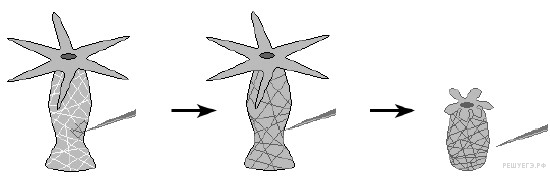 10. Задание 4.3 № 9Какие клетки животного обеспечивают данное свойство?11. Задание 5.1 № 635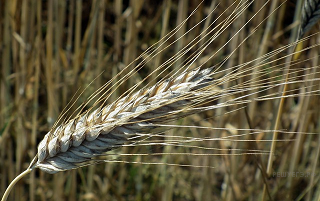 Какой тип соцветия изображен на рисунке?12. Задание 5.2 № 18Какую функцию в цветке выполняет завязь?Рассмотрите изображение цветка и выполните задания.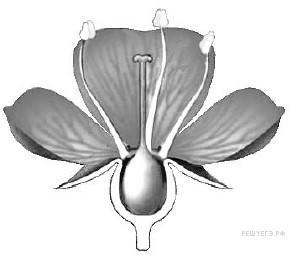 13. Задание 5.3 № 10Назовите клетку, которая образуется в завязи.14. Задание 6 № 302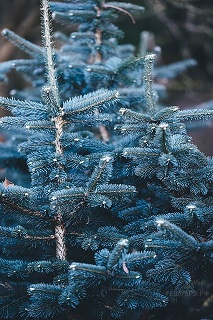 Анна и Владимир собрали и подготовили для гербария образцы растений. Для каждого растения им необходимо составить «паспорт», соответствующий положению этого растения в общей классификации организмов. Помогите ребятам записать в таблицу цифры из предложенного списка в такой последовательности, чтобы получился «паспорт» растения, изображённого на фотографии. Список слов: 1) Ель голубая2) Голосеменные3) Растения4) ЕльНомера правильных ответов занесите в поля таблицы.15. Задание 7.1 № 711	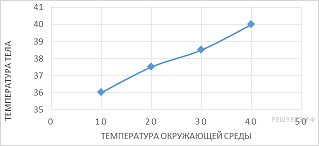 На рисунке изображен график зависимости температуры тела от температуры окружающей среды. Какая температура тела соответствует температуре окружающей среды 10°С?Ответ запишите числом.16. Задание 7.2 № 19Как можно объяснить наличие периодов в жизни растения, когда его рост в высоту резко замедлялся?На графике показан рост древесного растения умеренного климата в течение нескольких лет. 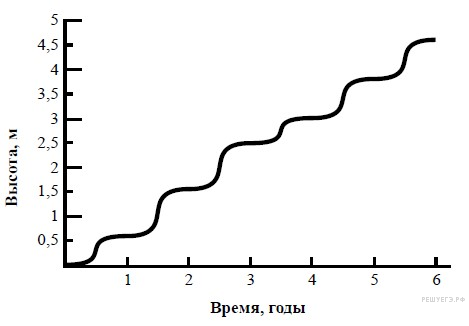 17. Задание 8.1 № 521Если нагреть или поджечь кусочки растений, то они обугливаются, появляется дым. Что происходит с органическими веществами в ходе этого эксперимента?Ответ запишите одним словом.18. Задание 8.2 № 20Используя рисунки, сформулируйте вывод о влиянии этого условия на прорастание семян.Известно, что для прорастания семян необходимы определённые условия. Сергей решил выяснить роль одного из таких условий, проведя следующий опыт. Он взял два одинаковых стакана, в которых было немного воды, положил в каждый по 15 семян гороха, причём в один он насыпал немного земли (рис. 1). Оба стакана он поставил на столе в комнате. Через несколько дней Сергей наблюдал следующую картину (рис. 2). 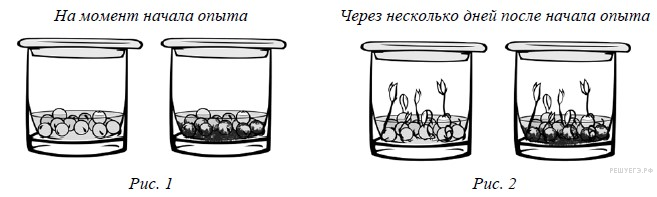 19. Задание 8.3 № 21Какое из условий опыта, проведённого Сергеем, является необходимым для прорастания семян? Обоснуйте свой ответ.20. Задание 9.1 № 500Растения подвержены разным заболеваниям как бактериальной, так и вирусной природы.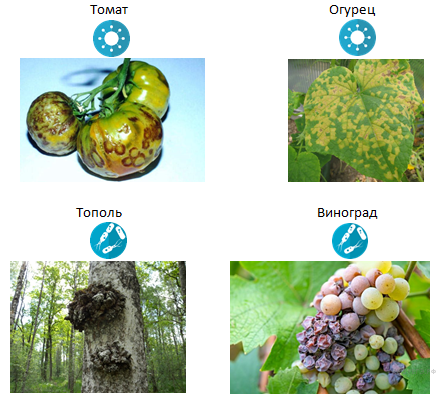 Распределите изображённые на рисунках растения в соответствии с инфекцией, которой они подвержены.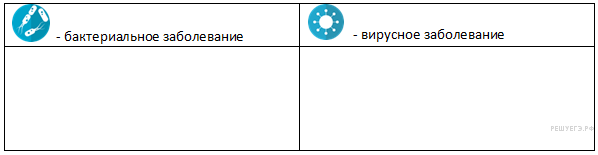 21. Задание 9.2 № 23По каким из приведённых в описании позиций агава и фиалка имеют одинаковые характеристики?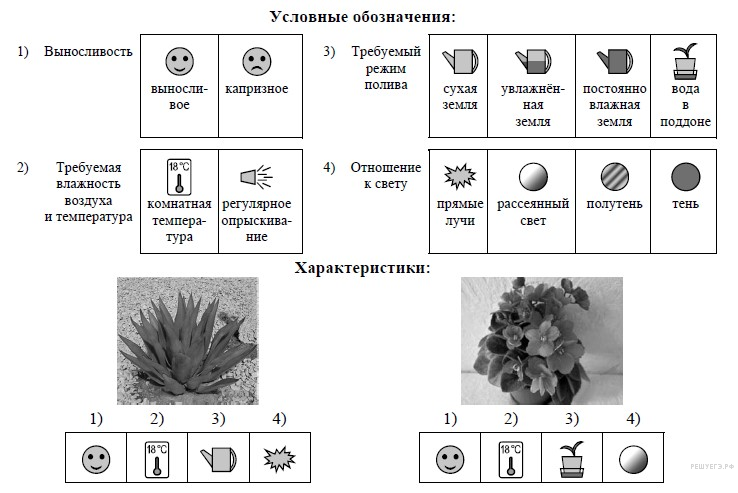 22. Задание 10.1 № 478Соотнесите организмы с их типом питания.23. Задание 10.2 № 479	Расположите в правильном иерархическом порядке следующие систематические категории, начиная с самой маленькой: Животные, Хомяк, Грызуны, Млекопитающие.24. Задание 10.3 № 480Какие зубы отличают хищных животных от травоядных?Ответ запишите одним словом в именительном падеже.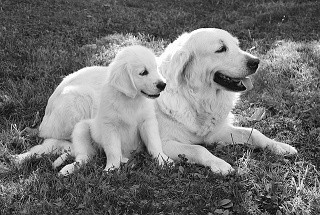 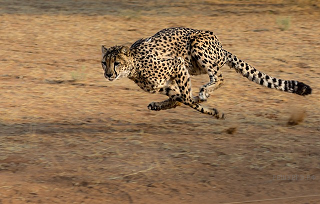 А.Б.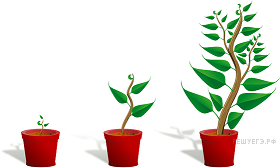 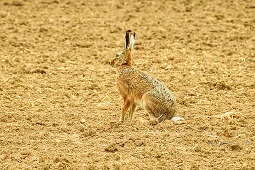 В.Г.АБВЦарство Отдел Род Вид ОрганизмТип питанияА) волкБ) хомякВ) ёж1) всеядные2) хищники3) травоядные